МИНИСТЕРСТВО ОБРАЗОВАНИЯ И НАУКИ РОССИЙСКОЙ ФЕДЕРАЦИИФедеральное государственное бюджетное образовательное учреждениевысшего образования«Чувашский государственный университет имени И.Н. Ульянова»Факультет информатики и вычислительной техникиКафедра вычислительной техникиТЕОРИЯ ЯЗЫКОВ ПРОГРАММИРОВАНИЯ И МЕТОДЫ ТРАНСЛЯЦИИРасчетно-графическая работа №2Синтаксически управляемая трансляцияВыполнил:студент группы ИВТ-41-13Фамилия И.О.Руководитель:доцент Павлов Л.А.Чебоксары 2021ОглавлениеЗадание к РГР	3Введение	41.	Контекстно-свободная грамматика языка	52.	Синтаксически управляемое определение	63.	Синтаксически управляемая схема трансляции	114.	Структуры данных и алгоритмы	245.	Программная реализация СУ-трансляции	26Заключение	29Список использованной литературы	29Задание к РГР	1. Проработать все теоретические вопросы, связанные с восходящей синтаксически управляемой трансляцией языка MyLang, разработанного в РГР №1, которые включают в себя разработку синтаксически управляемых определений и схем трансляции для реализации семантического анализа (проверки типов) и генерации промежуточного кода.	2. Разработать программный модуль восходящей синтаксически управляемой трансляции.Введение	Цель работы – изучение методов синтаксически управляемой трансляции (СУ-трансляция), включающей в себя фазы синтаксического и семантического анализа и генерации промежуточного кода; получение практических навыков построения моделей СУ-трансляции; разработка СУ-транслятора в соответствии с заданным вариантом.	Основой СУ-трансляции является включение семантических действий в процесс синтаксического анализа. Часто применяемыми моделями СУ-трансляции являются синтаксически управляемые определения и синтаксически управляемые схемы трансляции.	Синтаксически управляемое определение (СУО) представляет собой контекстно-свободную грамматику, дополненную атрибутами и семантическими правилами.	Для нетерминалов выделяют два типа атрибутов: синтезируемые и наследуемые.	Терминал может иметь только синтезируемый атрибут, который является атрибутом токена, передаваемого лексическим анализатором.	Синтаксически управляемая схема трансляции (СУТ) представляет собой контекстно-свободную грамматику, дополненную программными фрагментами (семантическими действиями), вставленными в правые части продукций. Отличие СУТ от СУО заключается в том, что в СУТ явно определен порядок вычисления семантических правил, задаваемый порядком обхода дерева разбора, который, в свою очередь, определяется используемым методом синтаксического анализа.	В процессе разработки СУТ обычно приходится решать следующие задачи:выделить конструкции заданного языка, обрабатываемые на этапе синтаксического анализа, и определять для них соответствующую контекстно-свободную грамматику;определить принадлежность контекстно-свободной грамматики к классу LL(1)- или LR(1)-грамматик;при необходимости выполнить эквивалентные преобразования грамматики в LL(1)- или LR(1)-форму;построить синтаксически управляемую схему трансляции, включив в продукции грамматики семантические правила, реализующие проверку типов и генерацию промежуточного кода;построить таблицу разбора для реализации синтаксически управляемой трансляции;разработать структуру СУ-транслятора, определить его функции и алгоритмы и программно его реализовать.Контекстно-свободная грамматика языка	В соответствии с реализованным в РГР №1 множеством лексических классов синтаксис языка MyLang в виде РБНФ, где в качестве терминалов выступают токены, можно представить следующим образом:СхемаПрогр = "scheme" "id" ";" Блок "endsch".Блок = СписОбъявл "start" ПоследОператоров ";" ЗаклОператор.СписОбъявл = Объявление { Объявление }.Объявление = [ Категория ] Тип СписокИдент ";".Категория = "const" | "functional".Тип = "id".СписокИдент = "id" { "," "id" }.ПоследОператоров = Оператор { ";" Оператор }.Оператор = ["lbl" ":"] ОпБезМетки.ОпБезМетки = Присваивание | Условный.Присваивание = "id" "" Терм ["goto" "lbl" ].Терм = "id" [ "(" Аргументы ")" ].Аргументы = Терм | Терм "," Терм.Условный = "if" Терм "then" "lbl" "else" "lbl".ЗаклОператор = ["lbl" ":"] "stop".	Построим по данной РБНФ классическую формальную контекстно-свободную грамматику G = (VT, VN, P, S). Здесь VT – конечное множество терминалов; VN – конечное множество нетерминалов; P – конечное множество продукций вида A  , где A – нетерминал левой части продукции,  – правая часть – строка, такая, что   (VT  VN)*; S  VN – начальный символ грамматики.	Используем следующие соглашения об обозначениях. Терминалы представляются символами операций и пунктуации, а также строками, выделенными жирным шрифтом. Нетерминалы –прописными буквами или строками букв, выделенных курсивом. Чтобы не возникала неоднозначность в последовательностях букв, обозначающих терминалы или нетерминалы, для разделения символов в продукции используются пробелы. Символом  обозначается пустая строка.	Учитывая принятые обозначения и выполнив ряд операций замены вхождений нетерминалов, можно построить следующий вариант формальной грамматики языка:	S  scheme id ; Block endsch	Block  LstDecl start LstStmt ; StopStmt	LstDecl  Decl | LstDecl Decl	Decl  id LstId ; | Categ id LstId ;	Categ  const | functional	LstId  id | LstId , id	LstStmt  Stmt | LstStmt ; Stmt	Stmt  StmtNoLbl | lbl : StmtNoLbl	StmtNoLbl  AssStmt | TestStmt	AssStmt  id ass Term | id ass Term goto lbl	Term  id | id ( Argum )	Argum  Term | Term , Term	TestStmt  if Term then lbl else lbl	StopStmt  lbl : stop | stopДанная грамматика является SLR(1)-грамматикой и ориентирована на восходящий разбор. 	Примечание для студента. Для нисходящего анализа такая грамматика не подходит, требуется LL(1)-грамматика. Здесь можно использовать два подхода. При первом подходе сначала грамматика преобразуется к требуемому классу, затем разрабатывается СУО, а затем СУО преобразуется в СУТ. При втором подходе сначала для грамматики (неважно, относится она к требуемому классу или нет) разрабатывается СУО или СУТ, а затем выполняются все необходимые преобразования грамматики с учетом наличия в ней семантических действий.	Еще одно примечание для студента. Для нисходящего анализа исходную грамматику лучше представлять в более удобном для последующего преобразования в LL(1)-форму виде. В частности, непустой список L элементов a лучше задавать продукциями L  a | aL (в отличие от восходящего анализа, когда список задается как L  a | La). Очевидно, что эти грамматики эквивалентны (формальный метод устранения левой рекурсии в продукциях L  a | La даст нам как результат продукции L  a | aL), однако порядок разбора для них отличается. Такой подход позволит свести до минимума число леворекурсивных продукций в грамматике. Если грамматика является основой для построения СУТ, то после включения в нее семантических действий, будет легче выполнить преобразование СУТ в LL(1)-форму.Синтаксически управляемое определениеСемантический анализ (проверка типов)	Семантические соглашения.	1. Никакой идентификатор объекта (переменная и т.п.) в программном блоке не должен быть объявлен более одного раза.	2. Определяющим вхождениям идентификатора должны соответствовать их использующие вхождения.	3. Язык строго типизированный, отсутствует неявное преобразование типов. Эквивалентность типов – именная, т.е. два типа эквивалентны, если они объявлены с помощью одного и того же имени типа.	4. Предопределенные типы: integer (4), float (8), Boolean (1). В скобках указаны размеры памяти в байтах для представления объекта соответствующего типа (размер типа). Адрес размещения объекта в памяти должен быть кратен размеру типа. Выделение памяти требуется только для переменных и констант.	5. В продукции S  scheme id ; Block endsch имя схемы id не должно встречаться ни в какой другой конструкции языка.	6. Если терм соответствует продукции Term  id, то id может быть только именем переменной (не указана категория Categ в объявлении Decl) или константы (категория const). Тип терма определяется типом id.	7. Если терм соответствует продукции Term  id ( Argum ), то id (префикс терма) может быть только функциональным идентификатором (категория functional в объявлении Decl), причем типы аргументов из Argum должны совпадать. Тип терма определяется типом функционального идентификатора.	8. Имя константы (категория const в объявлении Decl) не должно встречаться в левой части оператора присваивания (левой частью может быть только имя переменной).	9. Функциональный идентификатор (категория functional в объявлении Decl) может быть только префиксом терма с аргументами, не может быть аргументом терма и не может встречаться в левой части оператора присваивания (т. е. не может использоваться как переменная).	10. В условном операторе (нетерминал TestStmt) в качестве терма Term может быть только терм типа Boolean.	11. Для метки из правой части оператора, реализующей передачу управления, обязательно должен быть оператор, помеченный этой меткой. Не может быть двух операторов с одинаковыми метками.	Выражения типов.	Типы имеют структуру, представленную с использованием выражения типов:	а) фундаментальный тип является выражением типа, фундаментальные типы включают предопределенные типы integer, float, Boolean, а также void (отсутствие типа);	б) выражение типа может быть образовано путем применения конструктора типа к выражению типа, конструктор типа предназначен для создания нового типа на основе другого типа.	Поскольку в языке MyLang идентификатор может быть именем программы, функциональным идентификатором, именем типа, именем переменной или именем константы. Поэтому используется понятие категории идентификатора. Примем следующие обозначения категорий: catProgName – имя программы, catFuncName – функциональный идентификатор, catTypeName – имя типа, catVarName – имя переменной, catConstName – имя константы, None – категория идентификатора еще не установлена.	В языке MyLang все типы простые, поэтому нет необходимости в конструкторах типа.	Примечание для студента. У Вас будет свой конструктор типа (массив, запись, процедура или функция) в зависимости от варианта задания.	Рассмотрим пригодность формальной грамматики для разработки СУО в части семантического анализа.	1. Продукции для объявления типа для некоторого списка идентификаторов LstId (id – имя типа)	Decl  Categ id LstId ;	Categ  const | functionalпотребуют введения для нетерминала Categ атрибута для определения категории идентификаторов LstId. Этих действий можно избежать соответствующим преобразованием грамматики, выполнив замену вхождений нетерминала Categ (исключаем нетерминал Categ из грамматики):	Decl  const id LstId ; | functional id LstId ;	Теперь тип, категорию и размер типа можно рассматривать как наследуемые атрибуты нетерминала LstId, которые можно внести в таблицу символов каждого идентификатора, порождаемого LstId, как это показано в СУО в табл. 1.Генерация промежуточного кода	В качестве языка промежуточного представления выбран трехадресный код, реализуемый в виде четверок (тетрад). Четверка представляет собой запись с полями op, arg1, arg2 и result. Поле op содержит внутренний код операции. Поля arg1, arg2 и result содержат указатели на соответствующие записи таблицы символов. Временные имена вносятся в таблицу символов при их создании. Трехадресная команда x  f(y, z) представляется размещением кода функционального идентификатора f в op, y в arg1, z в arg2 и x в result. Инструкции с унарными действиями наподобие x  f(y) или x  y не используют arg2. Условные и безусловные переходы помещают в result целевую метку.	Для вычисления логических выражений (термов тип Boolean) используется подход, основанный на использовании команд условных и безусловных переходов, которые в зависимости от логического условия передают управление в ту или иную позицию кода (само значение не вычисляется, в коде отсутствуют логические операции). Такой подход позволяет достаточно легко реализовать сокращенное вычисление выражений. Для реализации однопроходной трансляции логических выражений и управляющих операторов используется метод обратных поправок.	Перечень трехадресных команд:	1) команда присваивания вида x  f(y, z), где f – двухместный функциональный идентификатор (соответствует бинарной операции), y и z – переменные или константы, x – переменная;	2) команда присваивания вида x  f(y), где f – одноместный функциональный идентификатор (соответствует унарной операции), y – переменная или константа, x – переменная;	3) команда копирования вида x  y, где y – переменная или константа, x – переменная;	4) безусловный переход goto L, после этой инструкции будет выполнена инструкция с меткой L;	5) условный переход вида if x goto L (x – логическая переменная), если значение х истинно, следующей выполняется команда с меткой L, в противном случае выполняется следующая за условным переходом команда.	Реализуется инкрементная трансляция, которая заключается в том, что формируется единый поток генерируемых трехадресных команд в некотором глобальном массиве или файле. Для реализации передачи управления в командах перехода используется метод обратных поправок.	В качестве структурами данных для представления трехадресных команд используются четверки (тетрады). Четверка представляет собой запись с полями op, arg1, arg2 и result. Поле op содержит указатель на запись в таблице символов, соответствующую функциональному идентификатору. Поля arg1, arg2 и result содержат указатели на соответствующие записи таблицы символов. Команда вида x  f(y, z) представляется размещением f в op, y в arg1, z в arg2 и x в result. Команда вида x  f(y) не использует arg2. Команда копирования вида x  y не использует op и arg2. Команда безусловного перехода вида goto L представляется размещением кода операции goto в op, метки перехода L в result (arg1 и arg2 не используются). Команда условного перехода вида if x goto L представляется размещением кода операции if в op, x в arg1, метки перехода L в result (arg2 не используются). Для команды stop в op размещается код операции stop (остальные поля не используются).	Примечание для студента. У Вас будет свой перечень трехадресных команд.	Рассмотрим пригодность формальной грамматики для разработки СУО в части генерации промежуточного кода.	1. Продукциях Term  id ( Argum ) и Argum  Term | Term , Term не подходят для генерации команд, поскольку команда включает в себя и id, и термы (один или два), т. е. придется формировать трехадресную команду по частям в разных продукциях. Поэтому эти продукции лучше преобразовать в следующие продукции (исключаем нетерминал Argum из грамматики):	Term  id ( Term ) | id ( Term , Term )Разработка СУО	Сначала рассмотрим объекты, процедуры и функции, которые будут использоваться в семантических правилах.	Глобальные объекты:	Idents – таблица идентификаторов (массив записей), запись таблицы состоит из следующих полей:		Lex – лексема идентификатора (определено при проектировании сканера),		Cat – категория идентификатора (определено при проектировании сканера),		Type – тип идентификатора,		Size – размер занимаемой памяти в байтах (для констант, имен типов и переменных),		Addr – адрес размещения объекта в памяти (для констант и переменных).	Lbls – таблица меток (массив записей), запись таблицы состоит из следующих полей:		Lex – лексема метки (определено при проектировании сканера),		Index – индекс (адрес) команды с данной меткой в едином потоке команд,		Lst – указатель на список адресов команд перехода к этой метке.	Для простоты память разбита на две части:	1) память данных (DataMem), в которой размещаются переменные и константы, по сути это массив байтов;	2) память команд (InstrMem), в которой размещаются трехадресные команды при инкрементной трансляции, по сути это массив трехадресных команд.	NextAddr – адрес очередной свободной ячейки в памяти данных.	NextInstr – адрес очередной генерируемой команды в памяти команд.	Процедуры и функции:	Процедура TestLbls () выполняет проверку, есть ли для метки из правой части оператора, реализующей передачу управления, оператор, помеченный этой меткой. При отсутствии такого оператора формирует сообщение Type_Error(9).	Функция NewTemp () создает новую временную переменную, добавляет ее в таблицу идентификаторов и возвращает указатель на соответствующую запись.	Процедура AddType (ns, Cat, Type, Size) устанавливает категорию Cat, тип Type и размер типа Size в записи ns таблицы Idents, а также размещает переменные и константы в памяти.	procedure AddType (ns, Cat, Type, Size)	begin	if Idents[ns].Cat ≠ None then Type_Error(1) //категория уже есть, повторное объявление	Idents[ns].Cat  Cat //установка категории идентификатора	Idents[ns].Type  Type //установка типа идентификатора	Idents[ns].Size  Size //установка размера типа	if Cat in [catConstName, catVarName] then	begin //размещение в памяти	while NextAddr mod Size ≠ 0 do NextAddr  NextAddr + 1 //выравнивание адреса	Idents[ns].Addr  NextAddr //установка адреса памяти	NextAddr  NextAddr + Size //адрес очередной свободной памяти	end else Idents[ns].Addr  –1	end	В приведенной процедуре выполняется проверка на повторное определяющее вхождение идентификатора с помощью поля категории (поле Cat). Лексический анализатор после создания соответствующей записи устанавливает этому полю значение None (отсутствие категории). Если это поле не равно None, это означает, что идентификатор уже объявлялся, т.е. имеет место повторное объявление.	Функция Merge (p, i) добавляет i в список команд, на который указывает p (i – адрес команды в массиве команд), возвращает указатель на объединенный список.	Процедура BackPatch (p, i) устанавливает i в качестве целевой метки в каждую команду из списка, на который указывает p, после этого время жизни списка завершается.	Процедура Gen(op, arg1, arg2, result) формирует трехадресную команду в виде четверки, устанавливая соответствующие значения полей, а также инкрементно добавляет новую команду к последовательности сформированных к данному моменту команд (инкрементирует NextInstr). Отсутствие какого-либо параметра обозначается как –1.	Процедура Type_Error формируют соответствующие сообщения об ошибках:	Type_Error(1) – повторное объявление идентификатора (соглашение №1);	Type_Error(2) – идентификатор не является именем типа (соглашение №2);	Type_Error(3) – не может быть двух операторов с одинаковыми метками (соглашение №11);	Type_Error(4) – идентификатор не является именем переменной (соглашение №8);	Type_Error(5) – несовместимость типов (соглашение №7);	Type_Error(6) – идентификатор не является именем переменной или именем константы (соглашение №6);	Type_Error(7) – должен быть функциональный идентификатор (соглашение №9);	Type_Error(8) – терм должен быть типа Boolean (соглашения №10);	Type_Error(9) – нет оператора, помеченного данной меткой (соглашения №11).Предполагается, что после обнаружения ошибки и выдачи соответствующего сообщения процесс трансляции немедленно прекращается (для компактности записи в семантических действиях это не отражено).	Примечание для студента. Здесь в качестве примера приведен только алгоритм процедуры AddType. Вы должны привести алгоритмы всех процедур и функций, за исключением простейших, которые только возвращают или устанавливают значение какого-либо поля. Можно также не раскрывать процедуры формирования сообщений об ошибках (в данном примере это процедура Type_Error).	Атрибуты:	Нетерминал LstId имеет наследуемые атрибуты type (тип), cat (категория типа), size (размер типа). Нетерминал Term имеет синтезируемые атрибуты type (тип терма) и addr (указатель на запись в таблице идентификаторов).	Атрибут ns терминалов id и lbl указывает на соответствующую запись в таблице символов, является атрибутом токена, предоставляемого лексическим анализатором.	Разработанное СУО представлено в табл. 1.Таблица 1.СУО для проверки типов и трансляции в трехадресный код языка MyLang	Примечание для студента. В приведенном СУО у нетерминалов LstStmt и Stmt нет атрибутов типа nextlist (указатель на список команд переходов), необходимых для метода обратных поправок, поскольку подобные списки формируются в таблице меток Lbls. Нет также атрибутов типа truelist и falselist для нетерминалов для логических выражений, поскольку в языке MyLang нет логических выражений. У вас они будут.Синтаксически управляемая схема трансляции	СУТ представляет собой контекстно-свободную грамматику, дополненную программными фрагментами (семантическими действиями), вставленными в правые части продукций в виде специальных символов действий. Позиция выполняемого действия обычно указывается фигурными скобками. Наше СУО является L-атрибутным, поэтому преобразование в СУТ заключается в размещении действий для вычисления наследуемых атрибутов перед соответствующим нетерминалом, а синтезируемых атрибутов – в конце продукции. Поскольку СУТ ориентирована на восходящий синтаксический анализ (действия должны выполняться в процессе свертки правой части продукции), вместо вставленных действий по вычислению наследуемых атрибутов следует добавить в СУТ нетерминалы-маркеры с соответствующими -продукциями, при свертке которых и будут выполняться соответствующие семантические действия.	Важным является назначение памяти для хранения значений атрибутов в процессе трансляции. Можно разместить атрибуты в стеке синтаксического анализатора (расширив соответствующим образом структуру элемента стека) или использовать специальный стек или несколько стеков (например, отдельные стеки для синтезируемых и наследуемых атрибутов) для хранения значений атрибутов в течение времени их жизни.	Выбран вариант размещения атрибутов в специальном стеке атрибутов (глобальная переменная AttrSt). Обозначения используемых стековых операций: процедура Push(x, S) размещает значение x в стеке S; функция Pop(S) исключает элемент из вершины стека S и возвращает его значение; функция StackTop(S) возвращает значение элемента из вершины стека S без его исключения. Результаты детализации представлены в табл. 2.Таблица 2Схема трансляции (СУТ) для проверки типов и трансляции в трехадресный код языка MyLang	Комментарии к табл. 2.	В первой продукции S  scheme id {A1} ; Block endsch символ действия A1 можно было бы разместить в конце правой части, но тогда для последующего использования пришлось бы сохранить id.ns в стеке атрибутов и разместить соответствующий символ действия именно в той позиции, где сейчас размещен символ A1. Поэтому перенос A1 в конец правой части продукции не имеет смысла.	Действия A3, A4 и A5 размещены перед нетерминалом LstId, поскольку в них вычисляются наследуемые атрибуты LstId. В этих действиях также проверяется, является ли id именем типа.	Для продукции LstId  LstId1 , id семантические правила разбиты на 2 группы, поскольку первая группа вычисляет наследуемые атрибуты нетерминала LstId1 (действия должны выполняться перед LstId1), а действие A6 – в конце правой части продукции. Поскольку в первой группе применяются правила копирования, а в верхней части стека уже находятся наследуемые атрибуты LstId, действия со стеком атрибутов не нужны. Поэтому в действии A6 после исключения из стека атрибутов нетерминала LstId и их использования они снова должны быть возвращены в стек, поскольку эти атрибуты являются наследуемыми и могут понадобиться для последующего разбора (время их жизни еще не завершилось).	В продукции Stmt  lbl {A7} : StmtNoLbl действие A7 размещено после lbl, чтобы в случае обнаружения ошибки прекратить последующий разбор нетерминала StmtNoLbl), т. е. действие A7 выполнить сразу после получения lbl от сканера. По аналогичным причинам для продукций AssStmt  id {A8} ass Term {A9} и AssStmt  id {A8} ass Term goto lbl {A10} действие A8 размещено сразу после id, чтобы в случае, если id не является переменной (семантическая ошибка), прекратить последующий разбор, а действия A9 и A10 размещены в конце продукций.	Для продукций Term  id (Term1) и Term  id (Term1, Term2) также нет смысла продолжать разбор в случае, если id не является функциональным идентификатором.	В продукциях с нетерминалом Decl в левой части для экономии памяти в конце правых частей продукций можно было бы выполнить действия по удалению из стека трех наследуемых атрибутов нетерминала LstId, поскольку время их жизни закончилось. Но поскольку они не влияют на последующий разбор, очистка стека атрибутов будет выполнена после завершения трансляции (честно говоря, не хотелось перенумеровывать действия, возможно позже добавлю действия).	Примечание для студента. Приведенные выше комментарии к табл. 2 можете не включать в отчет по РГР. Главное, чтобы Вы могли обосновать размещение символов действий при защите РГР.	Получена следующая СУТ:	S  scheme id {A1} ; Block endsch	Block  LstDecl start LstStmt ; StopStmt {A2}	LstDecl  Decl | LstDecl Decl	Decl  id {A3} LstId ; | const id {A4} LstId ; | functional id {A5} LstId ;	LstId  id {A6} | LstId , id {A6}	LstStmt  Stmt | LstStmt ; Stmt	Stmt  StmtNoLbl | lbl {A7} : StmtNoLbl	StmtNoLbl  AssStmt | TestStmt	AssStmt  id {A8} ass Term {A9} | id {A8} ass Term goto lbl {A10}	Term  id {A11} | id {A12} ( Term ) {A13} | id {A12} ( Term , Term ) {A14}	TestStmt  if Term {A15} then lbl {A16} else lbl {A17}	StopStmt  lbl {A7} : stop {A18} | stop {A18}	Поскольку для восходящей трансляции все действия должны находиться в конце продукции, построенная СУТ не подходит. Следует добавить нетерминалы-маркеры вместо каждого вставленного действия [1; 5; 8]. В результате получим СУТ, которая может быть использована для реализации СУО в процессе восходящего синтаксического анализа:S  scheme id A ; Block endschBlock  LstDecl start LstStmt ; StopStmt {A2}LstDecl  DeclLstDecl  LstDecl DeclDecl  id B LstId ;Decl  const id C LstId ;Decl  functional id D LstId ;LstId  id {A6}LstId  LstId , id {A6}LstStmt  StmtLstStmt  LstStmt ; StmtStmt  StmtNoLblStmt  lbl E : StmtNoLblStmtNoLbl  AssStmtStmtNoLbl  TestStmtAssStmt  id F ass Term {A9}AssStmt  id F ass Term goto lbl {A10}Term  id {A11}Term  id G ( Term ) {A13}Term  id G ( Term , Term ) {A14}TestStmt  if Term H then lbl I else lbl {A17}StopStmt  lbl E : stop {A18}StopStmt  stop {A18}A   {A1}B   {A3}C   {A4}D   {A5}E   {A7}F   {A8}G   {A12}H   {A15}I   {A16}	SLR(1)-метод требует вычисления функцииFollow(X) = {a}, aVT, VT*, (VT  VN)*,для каждого нетерминала X грамматики. Эта функция определяет множество терминалов, которые могут следовать непосредственно за нетерминалом X в какой-либо сентенциальной форме, выводимой из начального нетерминала S. Формальный процесс вычисления функции Follow подробно изложен в [4] при рассмотрении LL(1)-грамматик.	Структура и алгоритм построения LR-таблицы разбора рассмотрены в [3].. Таблица разбора представляет собой прямоугольную матрицу, состоящую из столбцов для каждого терминала и нетерминала (символам действий столбцы не сопоставляются) и строк, соответствующих каждому состоянию, в котором может находиться анализатор. Комбинация состояния в вершине стека анализатора и текущего входного символа используется в качестве индекса таблицы разбора и по ее элементу определяется дальнейшее действие. Элементы таблицы бывают четырех типов:	1. Элементы сдвига. Будем записывать в виде Si, что означает: поместить в стек анализатора состояние i и перейти в состояние i. Если входной символ является терминалом, принять его.	2. Элементы свертки. Будем записывать в виде Rj (если нет символа действий) или Rj{A} (если есть действие A). Запись означает: выполнить свертку для продукции с номером j, т. е. допустив, что n есть число символов в правой части j-й продукции, удалить n элементов из стека анализатора и перейти к состоянию, находящемуся в вершине стека. Если в конце правой части продукции есть символ действия, выполнить действие. Нетерминал в левой части j-й продукции считать входным символом на следующем шаге разбора.	3. Элементы остановки (stop), которые указывают на успешное завершение разбора входной строки.	4. Элементы ошибок. Это пустые ячейки в таблице разбора и соответствуют синтаксическим ошибкам. Семантика ошибки легко определяется состоянием анализатора.	Для вычисления множеств Follow, построения SLR(1)-автомата (табл. 3) и соответствующей SLR(1)-таблицы разбора (табл. 4) использован генератор таблиц разбора (приложение TblGenerator.exe).Таблица 3SLR(1)-автоматТаблица 4SLR(1)-таблица разбора	Примечание для студента. Если таблицы, представляющие характеристический автомат и таблицу разбора, имеют большой размер, то их можно оформить как приложения к записке с соответствующей ссылкой на них.	Примечание для студента. Код лексического класса (код токена) определяет столбец таблицы разбора. Поскольку генератор таблиц разбора (TblGenerator.exe) формирует таблицу разбора независимо от кодировки токенов, то код токена не будет совпадать с номером соответствующего столбца. Поэтому следует предусмотреть специальную функцию для перекодировки кода токена в соответствующий номер столбца таблицы разбора.	Семантика синтаксических ошибок легко определяется по состоянию анализатора. Предполагается наличие специальной процедуры Syntax_Error, формирующей сообщения об ошибках по состояниям анализатора. В случае возникновения любых ошибок в процессе СУ-трансляции после выдачи соответствующего сообщения трансляция немедленно прекращается.Структуры данных и алгоритмы	Вопросы выбора структур данных и алгоритмов, связанных с синтаксически управляемой трансляцией подробно рассмотрены в разделах 2 и 3, поскольку они тесно связаны с разработкой СУО и СУТ.	Таблица разбора.	Таблица разбора TR представляет собой прямоугольную матрицу, состоящую из столбцов для каждого терминала и нетерминала (символам действий столбцы не сопоставляются) и строк, соответствующих каждому состоянию, в котором может находиться анализатор. Комбинация состояния в вершине стека анализатора и текущего входного символа используется в качестве индекса таблицы разбора и по ее элементу определяется дальнейшее действие. Таблица статическая, ее размеры известны.	Элемент таблицы ElemTR представляется следующими полями:ElType – тип элемента (0 – элемент ошибки, 1 – элемент сдвига, 2 – элемент свертки, 3 – элемент останова);ElPar – параметр элемента (для элемента сдвига – это номер состояния, который следует поместить в стек анализатора и реализовать переход в это состояние; для элемента свертки – это число элементов, исключаемых из стека анализатора, которое равно длине правой части соответствующей продукции без учета символов действий; для элементов ошибки и останова поле не используется);Left – нетерминал (точнее его внутренний код) левой части продукции, по которой выполняется свертка (имеет нулевое значение для всех типов элементов кроме элементов свертки), этот нетерминал будет являться входным символом на следующем этапе анализа после свертки;Act – код символа действия, по которому определяется процедура, реализующая это действие (нулевое значение поля означает отсутствие действия).	Формально в таблице разбора в качестве параметра элемента указывается номер соответствующей продукции (это сделано для наглядности). Поскольку при практической реализации свертки важно знать не столько саму продукцию, а сколько длину ее правой части, нетерминал ее левой части и наличие или отсутствие действия, лучше всю эту информацию хранить в элементе таблицы разбора. В противном случае, если в качестве параметра использовать номер продукции, пришлось бы в анализаторе иметь всю грамматику в виде пронумерованных продукций. В процессе свертки пришлось бы по номеру продукции перейти к соответствующей продукции, получить из нее данные о длине ее правой части, нетерминале левой части и наличии или отсутствии у нее символа действия. Предложенный же вариант предполагает наличие в анализаторе только таблицы разбора.	Алгоритм СУ-трансляции по таблице разбора (ParserSt – стек состояний анализатора, NomStlb(Token.Code) – функция перекодировки кода токена в соответствующий номер столбца таблицы разбора):	ClearStack(AttrSt) //стек атрибутов пуст	ClearStack(ParserSt) //стек анализатора пуст	NextAddr  0 //адрес очередной свободной ячейки в памяти данных DataMem	NextInstr  0 //адрес очередной генерируемой команды в памяти команд InstrMem	Добавить в таблицу идентификаторов Idents предопределенные типы integer, float, Boolean	Push(1, ParserSt) //начальное состояние в стек анализатора	Token  Scaner(); //получение токена от сканера	Sym  Token.Code //Sym – очередной входной символ (код токена)	if Sym = 0 then Lex_Error //лексическая ошибка	Sym  NomStlb(Sym) //Sym – номер столбца таблицы разбора	ElemTR.ElType  0	while ElemTR.ElType <> 3 do //пока не элемент останова stop	begin	State  StackTop(ParserSt) //текущее состояние анализатора	ElemTR  TR[State, Sym]	case ElemTR.ElType of	0: Syntax_Error(State) //синтаксическая ошибка	1:	begin //элемент сдвига	Push(ElemTR.ElPar, ParserSt) //состояние в стек анализатора	if Sym терминал then //принять терминал	begin	PredToken  Token //сохранить токен как предшествующий очередному	Token  Scaner(); //получение следующего токена от сканера	Sym  Token.Code //Sym – очередной входной символ	if Sym = 0 then Lex_Error //лексическая ошибка	Sym  NomStlb(Sym) //Sym – номер столбца таблицы разбора	end else Sym  NomStlb(Token.Code) //текущий токен как входной символ	end	2:	begin //элемент свертки	for i  1 to ElemTR.ElPar do	tmp  Pop(ParserSt) //удаление верхних элементов стека	Sym  ElemTR.Left //нетерминал левой части как новый входной символ	if ElemTR.Act <> 0 then //есть действие	Semantic_Action(ElemTR.Act, PredToken) //выполнить действие	end	end //case	end //while	Переменная PredToken служит для сохранения предшествующего токена перед получением от сканера очередного входного токена. Необходимость такого сохранения связана со следующим. Для примера рассмотрим в таблице разбора состояние 33, в которое осуществлен переход из состояния 24 по прочитанному токену id. В состоянии 33 должна быть выполнена свертка R18 для продукции Term  id {A11} и выполнено действие A11. В соответствии с алгоритмом анализатор принимает решение о свертке после получения очередного входного токена, принадлежащему множеству {;, ,, goto, ), then}. В результате предшествующий токен id будет утерян, хотя для реализации действия A11 он нужен.	Процедура Semantic_Action(ElemTR.Act, PredToken) по коду действия (параметр ElemTR.Act) выбирает соответствующую подпрограмму, реализующую действие; для некоторых действий необходим токен (параметр PredToken).	Перечень ошибок.	Ошибки, обнаруживаемые в процессе СУ-трансляции, и их коды представлены в табл. 5. Ошибки типа BndErr не отражены в СУТ, поскольку они возникает при переполнении различных таблиц, представленных массивами, и обнаруживаются при добавлении новых элементов.  Для синтаксических ошибок предусмотрено единственное сообщение «SynErr: Недопустимый токен», поскольку предусмотрено визуальное выделение ошибочной лексемы, а также указание номера строки и позиции в строке этой лексемы.	Примечание для студента. При желании можно дополнить сообщение о синтаксической ошибке списком допустимых в этой позиции токенов (типа «Допустим только id» или «Допустимы только id, ass»). Такой список легко можно сформировать по таблице разбора. Состояние (строка таблицы разбора), в котором обнаружена ошибка, известно, достаточно рассмотреть в этой строке только элементы, не являющиеся элементами ошибок, в столбцах, соответствующих терминалам, и сформировать список допустимых терминалов.Таблица 5Перечень ошибок, обнаруживаемых в процессе СУ-трансляции, и их кодовПрограммная реализация СУ-трансляции	Выбор среды разработки и языка программирования рассмотрен в РГР №1. Назначение полей и перечень их возможных значений подробно рассмотрены в разделах 2, 3, 4. Здесь представлена только их программная реализация.	Структуры данных: (студентам рекомендуется определить соответствующие классы ООП)	связный список адресов команд для tElemLbltPnt = ^tElSp;tElSp = record Info: integer; Next: tPnt; end;	таблица метокtElemLbl = record Lex: string; Index: integer; Lst: tPnt; end;Lbls: array [1..MaxLbl] of tElemLbl;	таблица идентификаторовtElemIde = record Lex: string; Cat, Tip, Size: Byte; Addr: integer; end;Idents: array [1..MaxId] of tElemIde;	структура токенаtToken = record Code, Attr: Byte; Name: string; LexBeg, LexEnd: integer; end;	память трехадресных команд (четверки)tInst = record Op, Arg1, Arg2, Res: integer; end;InstrMem: array [0..MaxInstrMem] of tInst;	память данныхDataMem: array [0..MaxDataMem] of Byte;	таблица разбораtElemTR = record ElType, ElPar, Left, Act: Byte; end;TR: array [1..MaxSostTR, 1..MaxSymTR] of tElemTR;	По сравнению с РГР №1 структура токена tToken модифицирована, а именно: добавлены поля Name (обозначение токена для сопоставления с номером столбца в таблице разбора), LexBeg (начальная позиция лексемы в тексте) и LexEnd (конечная позиция лексемы в тексте). LexBeg и LexEnd добавлены для визуального выделения ошибочной лексемы в исходном тексте транслируемой программы. Выполнена модификация сканера в части установки значений этих полей (в соответствующих конечных состояниях автомата сканера).	Процедуры и функции:	СУ-трансляция реализована в виде функции	function SUT: Boolean,возвращающей true, если СУ-трансляция выполнена успешно, и false в противном случае.	Процедуры формирования текстов об ошибках:	procedure Bound_Error (Code: Byte; Token: tToken);	procedure Type_Error (Code: Byte; Token: tToken);	procedure Syntax_Error (State: Byte; Token: tToken);В первых двух процедурах входной параметр Code являются кодом ошибки, входной параметр State процедуры Syntax_Error указывает состояние анализатора, по которому можно сформировать детальное сообщение о соответствующей ошибке. Параметр Token всех трех процедур – это токен, с которым связана ошибка.	Выполнение семантических действий реализовано функцией	function Semantic_Action (ActionCode: Byte; Token: tToken): Boolean;возвращает true, если действия выполнены успешно, и false в противном случае. Данная функция по коду действия (параметр ActionCode) выбирает соответствующую подпрограмму, реализующую действие; для некоторых действий необходим токен (параметр Token). Подпрограммы реализации семантических действий определены следующим образом:	function TestLbls: Boolean;	function NewTemp: integer;	function AddType(ns: integer; Cat, Tip, Size:Byte; Token: tToken): Boolean;	function Merge(p: tPnt; i: integer): tPnt;	procedure BackPatch(var p: tPnt; i: integer);	procedure Gen(Op, Arg1, Arg2, Res: integer);	В функции NewTemp в качестве префикса генерируемой лексемы временной переменной выбран символ «$».	Семантические действия A1, …, A18 определены следующим образом: 	а) действия, в которых возможно обнаружение ошибок, реализованы функциями, возвращающими true, если действие выполнено успешно (ошибки не обнаружены), и false в противном случае, например, function A1 (Token: tToken): Boolean;	б) действия, в которых нет обнаружения ошибок, но требуется токен, реализованы процедурами, например, procedure A16 (Token: tToken);	в) действия, в которых нет обнаружения ошибок и нет входных параметров, реализованы процедурами, например, procedure A18;	Для отображения результатов трансляции и распределения памяти реализованы подпрограммы:	function OutInstr(Ind: integer): string; //отображение трехадресной команды с адресом Ind	procedure OutDataMem; //отображение памяти данных	Инструкция пользователя и результаты тестирования и отладки.	Разработанное приложение работает под ОС Windows, не требует какой-либо специальной установки и представляет собой исполняемый файл SUT.exe. После запуска приложения формируется подпапка TESTS, которая является папкой по умолчанию для загрузки и сохранения исходных текстов программ как текстовых файлов.	Интерфейс и результаты работы приложения на тестовом примере представлены на рис. 1 (успешная трансляция) и рис. 2 (пример обнаружения семантической ошибки). Группа элементов «Текст тестовой программы» включает в себя область ввода и редактирования текста программы и кнопки для загрузки и сохранения текста программы в текстовый файл. Нажатие кнопок откроет стандартное окно диалога для выбора папок и имен файлов. В статусной строке группы показывается позиция курсора в области редактирования (номер строки и позиция в строке) и информация о том, были ли внесены в грамматику изменения. Кнопка «Загрузить ТР» предназначена для импорта SLR(1)-таблицы разбора из xml-файла, сформированного генератором таблиц разбора.	Для запуска СУ-трансляции служит кнопка «СУТ». Результаты трансляции отражаются в элементе «Результаты тестирования», а распределение памяти – в элементе «Распределение памяти данных», в элементе «Обнаруженные ошибки» формируется сообщение об успехе или неуспехе трансляции. Если при трансляции обнаружена ошибка, в элементе «Обнаруженные ошибки» отображается сообщение об ошибке, ее код и визуально выделяется ошибочная лексема. Транслятор прекращает работу сразу же после первой обнаруженной ошибки.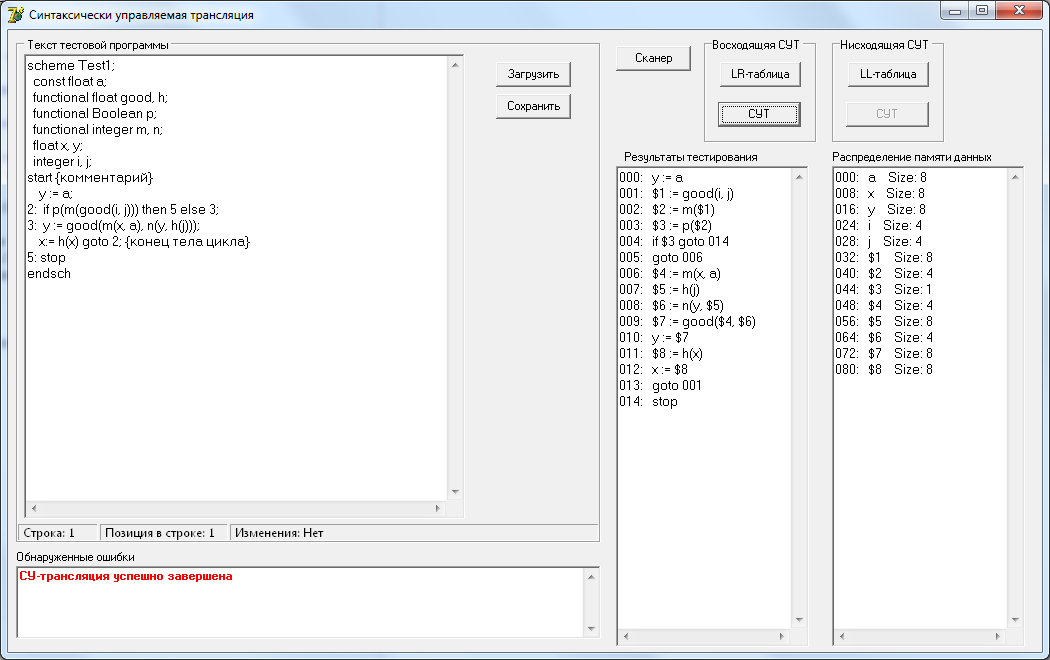 Рис. . Интерфейс приложения и пример успешной СУ-трансляции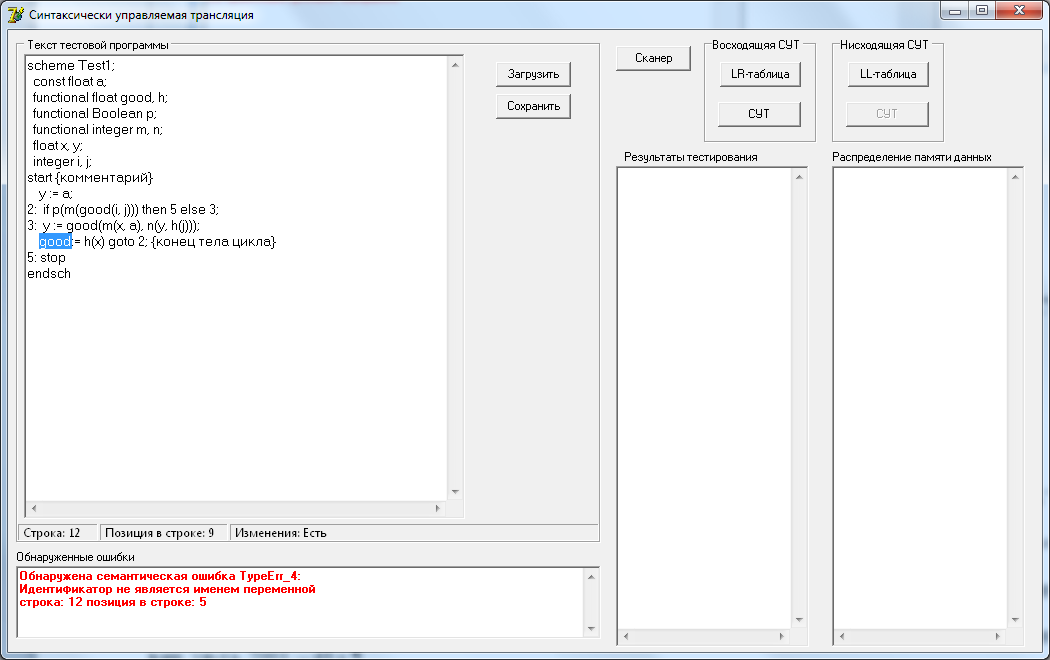 Рис. . Пример обнаружения семантической ошибкиЗаключение	В процессе выполнения расчетно-графической работыизучены методы синтаксически управляемой трансляции;получены практические навыки построения моделей СУ-трансляции (СУО и СУТ);разработана СУТ, ориентированная на восходящий разбор;разработаны структуры данных для представления таблиц СУ-транслятора;получены практические навыки разработки модуля СУ-трансляции.Список использованной литературы	1. Ахо, А. Компиляторы: принципы, технологии и инструментарий / А. Ахо, М. Лам, Р. Сети, Д. Ульман. – 2-е изд.– М.: Вильямс, 2008.– 1184 с.	2. Опалева, Э.А. Языки программирования и методы трансляции / Э.А. Опалева, В.П. Самойленко.– СПб.: БХВ-Петербург, 2005.– 480 с.	3. Павлов, Л.А. Восходящий синтаксический анализ: конспект лекций / Л.А. Павлов.– Чебоксары: Изд-во Чуваш. ун-та, 2004. – 44 с.	4. Павлов, Л.А. Нисходящий синтаксический анализ: конспект лекций / Л.А. Павлов.– Чебоксары: Изд-во Чуваш. ун-та, 2003. – 48 с.	5. Павлов, Л.А. Синтаксически управляемая трансляция: учеб. пособие / Л.А. Павлов. Чебоксары: Изд-во Чуваш. ун-та, 2017. – 60 с.	6. Павлов, Л.А. Структуры и алгоритмы обработки данных: учеб. пособие / Л.А. Павлов, Н.В. Первова. – 2-е изд. – Чебоксары: Изд-во Чуваш. ун-та, 2018. – 254 с.	7. Свердлов, С.З. Языки программирования и методы трансляции: учеб. пособие / С.З. Свердлов.– СПб.: Питер, 2007.– 638 с.	8. Теория языков программирования и методы трансляции: Метод. указания к выполнению расчетно-графических работ/Сост. Л.А. Павлов.– Чебоксары: Изд-во Чуваш. ун-та, 2015. – 48 с.ПродукцияСемантические правилаS  scheme id ; Block endschAddType (id.ns, catProgName, void, 0)Block  LstDecl start LstStmt ; StopStmtTestLbls()LstDecl  DeclLstDecl  LstDecl1 DeclDecl  id LstId ;if Idents[id.ns].Cat ≠ catTypeName then Type_Error(2)LstId.cat  catVarNameLstId.type  Idents[id.ns].TypeLstId.size  Idents[id.ns].SizeDecl  const id LstId ;if Idents[id.ns].Cat ≠ catTypeName then Type_Error(2)LstId.cat  catConstNameLstId.type  Idents[id.ns].TypeLstId.size  Idents[id.ns].SizeDecl  functional id LstId ;if Idents[id.ns].Cat ≠ catTypeName then Type_Error(2)LstId.cat  catFuncNameLstId.type  Idents[id.ns].TypeLstId.size  Idents[id.ns].SizeLstId  idAddType(id.ns, LstId.cat, LstId.type, LstId.size)LstId  LstId1 , idLstId1.cat  LstId.catLstId1.type  LstId.typeLstId1.size  LstId.sizeAddType(id.ns, LstId.cat, LstId.type, LstId.size)LstId  LstId1 , idLstId1.cat  LstId.catLstId1.type  LstId.typeLstId1.size  LstId.sizeAddType(id.ns, LstId.cat, LstId.type, LstId.size)LstStmt  StmtLstStmt  LstStmt1 ; StmtStmt  StmtNoLblStmt  lbl : StmtNoLblif Lbls[lbl.ns].Index <> null then Type_Error(3)Lbls[lbl.ns].Index  NextInstrBackPatch (Lbls[lbl.ns].Lst, NextInstr)StmtNoLbl  AssStmtStmtNoLbl  TestStmtAssStmt  id ass Termif Idents[id.ns].Cat ≠ catVarName then Type_Error(4)if Idents[id.ns].Type ≠ Term.type then Type_Error(5)Gen(–1, Term.addr, –1, id.ns)AssStmt  id ass Term goto lblif Idents[id.ns].Cat ≠ catVarName then Type_Error(4)if Idents[id.ns].Type ≠ Term.type then Type_Error(5)Gen(–1, Term.addr, –1, id.ns)if Lbls[lbl.ns].Index = null thenbegin  Lbls[lbl.ns].Lst  Merge (Lbls[lbl.ns].Lst, NextInstr)  Gen(goto, –1, –1, –1)end else Gen(goto, –1, –1, Lbls[lbl.ns].Index)Term  idif Idents[id.ns].Cat not in [catConstName, catVarName] then Type_Error(6)Term.addr  id.nsTerm.type  Idents[id.ns].TypeTerm  id ( Term1 )if Idents[id.ns].Cat ≠ catFuncName then Type_Error(7)Term.addr  NewTemp ()Term.type  Idents[id.ns].TypeAddType(Term.addr, catVarName, Term.type, Idents[id.ns].Size)Gen(id.ns, Term1.addr, –1, Term.addr)Term  id ( Term1 , Term2 )if Idents[id.ns].Cat ≠ catFuncName then Type_Error(7)if Term1.type ≠ Term2.type then Type_Error(5)Term.addr  NewTemp ()Term.type  Idents[id.ns].TypeAddType(Term.addr, catVarName, Term.type, Idents[id.ns].Size)Gen(id.ns, Term1.addr, Term2.addr, Term.addr)TestStmt  if Term then lbl1 else lbl2if Term.type ≠ Boolean then Type_Error(8)if Lbls[lbl1.ns].Index = null thenbegin  Lbls[lbl1.ns].Lst  Merge (Lbls[lbl1.ns].Lst, NextInstr)  Gen(if, Term.addr, –1, –1)end else Gen(if, Term.addr, –1, Lbls[lbl1.ns].Index)if Lbls[lbl2.ns].Index = null thenbegin  Lbls[lbl2.ns].Lst  Merge (Lbls[lbl2.ns].Lst, NextInstr)  Gen(goto, –1, –1, –1)end else Gen(goto, –1, –1, Lbls[lbl2.ns].Index)StopStmt  lbl : stopif Lbls[lbl.ns].Index <> null then Type_Error(3)Lbls[lbl.ns].Index  NextInstrBackPatch (Lbls[lbl.ns].Lst, NextInstr)Gen(stop, –1, –1, –1)StopStmt  stopGen(stop, –1, –1, –1)Продукция с действиямиСемантические правилаСемантические действияСимволдействияS  scheme id {A1} ; Block endschAddType (id.ns, catProgName, void, 0)AddType (id.ns, catProgName, void, 0)A1Block  LstDecl start LstStmt ; StopStmt {A2}TestLbls()TestLbls()A2LstDecl  DeclLstDecl  LstDecl1 DeclDecl  id {A3} LstId ;if Idents[id.ns].Cat ≠ catTypeName then Type_Error(2)LstId.cat  catVarNameLstId.type  Idents[id.ns].TypeLstId.size  Idents[id.ns].Sizeif Idents[id.ns].Cat ≠ catTypeName then Type_Error(2)Push(catVarName, AttrSt)Push(Idents[id.ns].Type, AttrSt)Push(Idents[id.ns].Size, AttrSt)A3Decl  const id {A4} LstId ;if Idents[id.ns].Cat ≠ catTypeName then Type_Error(2)LstId.cat  catFuncNameLstId.type  Idents[id.ns].TypeLstId.size  Idents[id.ns].Sizeif Idents[id.ns].Cat ≠ catTypeName then Type_Error(2)Push(catConstName, AttrSt)Push(Idents[id.ns].Type, AttrSt)Push(Idents[id.ns].Size, AttrSt)A4Decl  functional id {A5} LstId ;if Idents[id.ns].Cat ≠ catTypeName then Type_Error(2)LstId.cat  catFuncNameLstId.type  Idents[id.ns].TypeLstId.size  Idents[id.ns].Sizeif Idents[id.ns].Cat ≠ catTypeName then Type_Error(2)Push(catFuncName, AttrSt)Push(Idents[id.ns].Type, AttrSt)Push(Idents[id.ns].Size, AttrSt)A5LstId  id {A6}AddType(id.ns, LstId.cat, LstId.type, LstId.size)t1  Pop(AttrSt) //атрибут LstId.sizet2  Pop(AttrSt) //атрибут LstId.typet3  StackTop(AttrSt) //атрибут LstId.catPush(t2, AttrSt) //вернуть в стек атрибут LstId.typePush(t1, AttrSt) //вернуть в стек атрибут LstId.sizeAddType(id.ns, t3, t2, t1)A6LstId  LstId1 , id {A6}LstId1.cat  LstId.catLstId1.type  LstId.typeLstId1.size  LstId.sizeправила копирования, в верхней части стека уже находятся наследуемые атрибуты LstId, поэтому действия со стеком атрибутов не нужныLstId  LstId1 , id {A6}AddType(id.ns, LstId.cat, LstId.type, LstId.size)t1  Pop(AttrSt) //атрибут LstId.sizet2  Pop(AttrSt) //атрибут LstId.typet3  StackTop(AttrSt) //атрибут LstId.catPush(t2, AttrSt) //вернуть в стек атрибут LstId.typePush(t1, AttrSt) //вернуть в стек атрибут LstId.sizeAddType(id.ns, t3, t2, t1)A6LstStmt  StmtLstStmt  LstStmt1 ; StmtStmt  StmtNoLblStmt  lbl {A7} : StmtNoLblif Lbls[lbl.ns].Index <> null then Type_Error(3)Lbls[lbl.ns].Index  NextInstrBackPatch (Lbls[lbl.ns].Lst, NextInstr)if Lbls[lbl.ns].Index <> null then Type_Error(3)Lbls[lbl.ns].Index  NextInstrBackPatch (Lbls[lbl.ns].Lst, NextInstr)A7StmtNoLbl  AssStmtStmtNoLbl  TestStmtAssStmt  id {A8} ass Term {A9}if Idents[id.ns].Cat ≠ catVarName then Type_Error(4)if Idents[id.ns].Cat ≠ catVarName then Type_Error(4)Push(id.ns, AttrSt) //в стек id.nsA8AssStmt  id {A8} ass Term {A9}if Idents[id.ns].Type ≠ Term.type then Type_Error(5)Gen(–1, Term.addr, –1, id.ns)t1  Pop(AttrSt) //атрибут Term.typet2  Pop(AttrSt) //атрибут Term.addrt3  Pop(AttrSt) //атрибута id.nsif Idents[t3].Type ≠ t1 then Type_Error(5)Gen(–1, t2, –1, t3)A9AssStmt  id {A8} ass Term goto lbl {A10}if Idents[id.ns].Cat ≠ catVarName then Type_Error(4)if Idents[id.ns].Cat ≠ catVarName then Type_Error(4)Push(id.ns, AttrSt) //в стек id.nsA8AssStmt  id {A8} ass Term goto lbl {A10}if Idents[id.ns].Type ≠ Term.type then Type_Error(5)Gen(–1, Term.addr, –1, id.ns)if Lbls[lbl.ns].Index = null thenbegin  Lbls[lbl.ns].Lst  Merge (Lbls[lbl.ns].Lst, NextInstr)  Gen(goto, –1, –1, –1)end else Gen(goto, –1, –1, Lbls[lbl.ns].Index)t1  Pop(AttrSt) //атрибут Term.typet2  Pop(AttrSt) //атрибут Term.addrt3  Pop(AttrSt) //атрибут id.nsif Idents[t3].Type ≠ t1 then Type_Error(5)Gen(–1, t2, –1, t3)if Lbls[lbl.ns].Index = null thenbegin  Lbls[lbl.ns].Lst  Merge (Lbls[lbl.ns].Lst, NextInstr)  Gen(goto, –1, –1, –1)end else Gen(goto, –1, –1, Lbls[lbl.ns].Index)A10Term  id {A11}if Idents[id.ns].Cat not in [catConstName, catVarName]then Type_Error(6)Term.addr  id.nsTerm.type  Idents[id.ns].Typeif Idents[id.ns].Cat not in [catConstName, catVarName]then Type_Error(6)Push(id.ns, AttrSt) //в стек Term.addrPush(Idents[id.ns].Type, AttrSt) //в стек Term.typeA11Term  id {A12} ( Term1 ) {A13}if Idents[id.ns].Cat ≠ catFuncName then Type_Error(7)if Idents[id.ns].Cat ≠ catFuncName then Type_Error(7)Push(id.ns, AttrSt) //в стек id.nsA12Term  id {A12} ( Term1 ) {A13}Term.addr  NewTemp ()Term.type  Idents[id.ns].TypeAddType(Term.addr, catVarName, Term.type, Idents[id.ns].Size)Gen(id.ns, Term1.addr, –1, Term.addr)t1  Pop(AttrSt) //атрибут Term1.typet2  Pop(AttrSt) //атрибут Term1.addrt3  Pop(AttrSt) //атрибут id.nst1  NewTemp () //атрибут Term.addrAddType(t1, catVarName, Idents[t3].Type, Idents[t3].Size)Push(t1, AttrSt) //в стек Term.addrPush(Idents[t3].Type, AttrSt) //в стек Term.typeGen(t3, t2, –1, t1)A13Term  id {A12} ( Term1 , Term2 ) {A14}if Idents[id.ns].Cat ≠ catFuncName then Type_Error(7)if Idents[id.ns].Cat ≠ catFuncName then Type_Error(7)Push(id.ns, AttrSt) //в стек id.nsA12Term  id {A12} ( Term1 , Term2 ) {A14}if Term1.type ≠ Term2.type then Type_Error(5)Term.addr  NewTemp ()Term.type  Idents[id.ns].TypeAddType(Term.addr, catVarName, Term.type, Idents[id.ns].Size)Gen(id.ns, Term1.addr, Term2.addr, Term.addr)t1  Pop(AttrSt) //атрибут Term2.typet2  Pop(AttrSt) //атрибут Term2.addrt3  Pop(AttrSt) //атрибут Term1.typet4  Pop(AttrSt) //атрибут Term1.addrt5  Pop(AttrSt) //атрибут id.nsif t3 ≠ t1 then Type_Error(5)t1  NewTemp () //атрибут Term.addrAddType(t1, catVarName, Idents[t5].Type, Idents[t5].Size)Push(t1, AttrSt) //в стек Term.addrPush(Idents[t5].Type, AttrSt) //в стек Term.typeGen(t5, t4, t2, t1)A14TestStmt  if Term {A15} then lbl1 {A16} else lbl2 {A17}if Term.type ≠ Boolean then Type_Error(8)t1  Pop(AttrSt) //атрибут Term.typeif t1 ≠ Boolean then Type_Error(8)A15TestStmt  if Term {A15} then lbl1 {A16} else lbl2 {A17}if Lbls[lbl1.ns].Index = null thenbegin  Lbls[lbl1.ns].Lst  Merge (Lbls[lbl1.ns].Lst, NextInstr)  Gen(if, Term.addr, –1, –1)end else Gen(if, Term.addr, –1, Lbls[lbl1.ns].Index)t1  Pop(AttrSt) //атрибут Term.addrif Lbls[lbl1.ns].Index = null thenbegin  Lbls[lbl1.ns].Lst  Merge (Lbls[lbl1.ns].Lst, NextInstr)  Gen(if, t1, –1, –1)end else Gen(if, t1, –1, Lbls[lbl1.ns].Index)A16TestStmt  if Term {A15} then lbl1 {A16} else lbl2 {A17}if Lbls[lbl2.ns].Index = null thenbegin  Lbls[lbl2.ns].Lst  Merge (Lbls[lbl2.ns].Lst, NextInstr)  Gen(goto, –1, –1, –1)end else Gen(goto, –1, –1, Lbls[lbl2.ns].Index)if Lbls[lbl2.ns].Index = null thenbegin  Lbls[lbl2.ns].Lst  Merge (Lbls[lbl2.ns].Lst, NextInstr)  Gen(goto, –1, –1, –1)end else Gen(goto, –1, –1, Lbls[lbl2.ns].Index)A17StopStmt  lbl  {A7}: stop {A18}if Lbls[lbl.ns].Index <> null then Type_Error(3)Lbls[lbl.ns].Index  NextInstrBackPatch (Lbls[lbl.ns].Lst, NextInstr)if Lbls[lbl.ns].Index <> null then Type_Error(3)Lbls[lbl.ns].Index  NextInstrBackPatch (Lbls[lbl.ns].Lst, NextInstr)A7StopStmt  lbl  {A7}: stop {A18}Gen(stop, –1, –1, –1)Gen(stop, –1, –1, –1)A18StopStmt  stop {A18}Gen(stop, –1, –1, –1)Gen(stop, –1, –1, –1)A18№
состКонфигурацияСимвол
перехода
(свертки)Состояние-
преемникСвертка
{действие}1S = • "scheme" "id" A ";" Block "endsch"scheme22S = "scheme" • "id" A ";" Block "endsch"id33S = "scheme" "id" • A ";" Block "endsch"A4A = {A1} •;R24 {A1}4S = "scheme" "id" A • ";" Block "endsch";55S = "scheme" "id" A ";" • Block "endsch"Block6Block = • LstDecl "start" LstStmt ";" StopStmt {A2}LstDecl7LstDecl = • DeclDecl8LstDecl = • LstDecl DeclLstDecl7Decl = • "id" B LstId ";"id9Decl = • "const" "id" C LstId ";"const10Decl = • "functional" "id" D LstId ";"functional116S = "scheme" "id" A ";" Block • "endsch"endschstop7Block = LstDecl • "start" LstStmt ";" StopStmt {A2}start12LstDecl = LstDecl • DeclDecl13Decl = • "id" B LstId ";"id9Decl = • "const" "id" C LstId ";"const10Decl = • "functional" "id" D LstId ";"functional118LstDecl = Decl •id, start, const, functionalR39Decl = "id" • B LstId ";"B14B = {A3} •idR25 {A3}10Decl = "const" • "id" C LstId ";"id1511Decl = "functional" • "id" D LstId ";"id1612Block = LstDecl "start" • LstStmt ";" StopStmt {A2}LstStmt17LstStmt = • StmtStmt18LstStmt = • LstStmt ";" StmtLstStmt17Stmt = • StmtNoLblStmtNoLbl19Stmt = • "lbl" E ":" StmtNoLbllbl20StmtNoLbl = • AssStmtAssStmt21StmtNoLbl = • TestStmtTestStmt22AssStmt = • "id" F "ass" Term {A9}id23AssStmt = • "id" F "ass" Term "goto" "lbl" {A10}id23TestStmt = • "if" Term H "then" "lbl" I "else" "lbl" {A17}if2413LstDecl = LstDecl Decl •id, start, const, functionalR414Decl = "id" B • LstId ";"LstId25LstId = • "id" {A6}id26LstId = • LstId "," "id" {A6}LstId2515Decl = "const" "id" • C LstId ";"C27C = {A4} •idR26 {A4}16Decl = "functional" "id" • D LstId ";"D28D = {A5} •idR27 {A5}17Block = LstDecl "start" LstStmt • ";" StopStmt {A2};29LstStmt = LstStmt • ";" Stmt;2918LstStmt = Stmt •;R1019Stmt = StmtNoLbl •;R1220Stmt = "lbl" • E ":" StmtNoLblE30E = {A7} •:R28 {A7}21StmtNoLbl = AssStmt •;R1422StmtNoLbl = TestStmt •;R1523AssStmt = "id" • F "ass" Term {A9}F31AssStmt = "id" • F "ass" Term "goto" "lbl" {A10}F31F = {A8} •assR29 {A8}24TestStmt = "if" • Term H "then" "lbl" I "else" "lbl" {A17}Term32Term = • "id" {A11}id33Term = • "id" G "(" Term ")" {A13}id33Term = • "id" G "(" Term "," Term ")" {A14}id3325Decl = "id" B LstId • ";";34LstId = LstId • "," "id" {A6},3526LstId = "id" {A6} •;, ,R8 {A6}27Decl = "const" "id" C • LstId ";"LstId36LstId = • "id" {A6}id26LstId = • LstId "," "id" {A6}LstId3628Decl = "functional" "id" D • LstId ";"LstId37LstId = • "id" {A6}id26LstId = • LstId "," "id" {A6}LstId3729Block = LstDecl "start" LstStmt ";" • StopStmt {A2}StopStmt38LstStmt = LstStmt ";" • StmtStmt39StopStmt = • "lbl" E ":" "stop" {A18}lbl40StopStmt = • "stop" {A18}stop41Stmt = • StmtNoLblStmtNoLbl19Stmt = • "lbl" E ":" StmtNoLbllbl40StmtNoLbl = • AssStmtAssStmt21StmtNoLbl = • TestStmtTestStmt22AssStmt = • "id" F "ass" Term {A9}id23AssStmt = • "id" F "ass" Term "goto" "lbl" {A10}id23TestStmt = • "if" Term H "then" "lbl" I "else" "lbl" {A17}if2430Stmt = "lbl" E • ":" StmtNoLbl:4231AssStmt = "id" F • "ass" Term {A9}ass43AssStmt = "id" F • "ass" Term "goto" "lbl" {A10}ass4332TestStmt = "if" Term • H "then" "lbl" I "else" "lbl" {A17}H44H = {A15} •thenR31 {A15}33Term = "id" {A11} •;, ,, goto, ), thenR18 {A11}Term = "id" • G "(" Term ")" {A13}G45Term = "id" • G "(" Term "," Term ")" {A14}G45G = {A12} •(R30 {A12}34Decl = "id" B LstId ";" •id, start, const, functionalR535LstId = LstId "," • "id" {A6}id4636Decl = "const" "id" C LstId • ";";47LstId = LstId • "," "id" {A6},3537Decl = "functional" "id" D LstId • ";";48LstId = LstId • "," "id" {A6},3538Block = LstDecl "start" LstStmt ";" StopStmt {A2} •endschR2 {A2}39LstStmt = LstStmt ";" Stmt •;R1140StopStmt = "lbl" • E ":" "stop" {A18}E49Stmt = "lbl" • E ":" StmtNoLblE49E = {A7} •:R28 {A7}41StopStmt = "stop" {A18} •endschR23 {A18}42Stmt = "lbl" E ":" • StmtNoLblStmtNoLbl50StmtNoLbl = • AssStmtAssStmt21StmtNoLbl = • TestStmtTestStmt22AssStmt = • "id" F "ass" Term {A9}id23AssStmt = • "id" F "ass" Term "goto" "lbl" {A10}id23TestStmt = • "if" Term H "then" "lbl" I "else" "lbl" {A17}if2443AssStmt = "id" F "ass" • Term {A9}Term51AssStmt = "id" F "ass" • Term "goto" "lbl" {A10}Term51Term = • "id" {A11}id33Term = • "id" G "(" Term ")" {A13}id33Term = • "id" G "(" Term "," Term ")" {A14}id3344TestStmt = "if" Term H • "then" "lbl" I "else" "lbl" {A17}then5245Term = "id" G • "(" Term ")" {A13}(53Term = "id" G • "(" Term "," Term ")" {A14}(5346LstId = LstId "," "id" {A6} •;, ,R9 {A6}47Decl = "const" "id" C LstId ";" •id, start, const, functionalR648Decl = "functional" "id" D LstId ";" •id, start, const, functionalR749StopStmt = "lbl" E • ":" "stop" {A18}:54Stmt = "lbl" E • ":" StmtNoLbl:5450Stmt = "lbl" E ":" StmtNoLbl •;R1351AssStmt = "id" F "ass" Term {A9} •;R16 {A9}AssStmt = "id" F "ass" Term • "goto" "lbl" {A10}goto5552TestStmt = "if" Term H "then" • "lbl" I "else" "lbl" {A17}lbl5653Term = "id" G "(" • Term ")" {A13}Term57Term = "id" G "(" • Term "," Term ")" {A14}Term57Term = • "id" {A11}id33Term = • "id" G "(" Term ")" {A13}id33Term = • "id" G "(" Term "," Term ")" {A14}id3354StopStmt = "lbl" E ":" • "stop" {A18}stop58Stmt = "lbl" E ":" • StmtNoLblStmtNoLbl50StmtNoLbl = • AssStmtAssStmt21StmtNoLbl = • TestStmtTestStmt22AssStmt = • "id" F "ass" Term {A9}id23AssStmt = • "id" F "ass" Term "goto" "lbl" {A10}id23TestStmt = • "if" Term H "then" "lbl" I "else" "lbl" {A17}if2455AssStmt = "id" F "ass" Term "goto" • "lbl" {A10}lbl5956TestStmt = "if" Term H "then" "lbl" • I "else" "lbl" {A17}I60I = {A16} •elseR32 {A16}57Term = "id" G "(" Term • ")" {A13})61Term = "id" G "(" Term • "," Term ")" {A14},6258StopStmt = "lbl" E ":" "stop" {A18} •endschR22 {A18}59AssStmt = "id" F "ass" Term "goto" "lbl" {A10} •;R17 {A10}60TestStmt = "if" Term H "then" "lbl" I • "else" "lbl" {A17}else6361Term = "id" G "(" Term ")" {A13} •;, ,, goto, ), thenR19 {A13}62Term = "id" G "(" Term "," • Term ")" {A14}Term64Term = • "id" {A11}id33Term = • "id" G "(" Term ")" {A13}id33Term = • "id" G "(" Term "," Term ")" {A14}id3363TestStmt = "if" Term H "then" "lbl" I "else" • "lbl" {A17}lbl6564Term = "id" G "(" Term "," Term • ")" {A14})6665TestStmt = "if" Term H "then" "lbl" I "else" "lbl" {A17} •;R21 {A17}66Term = "id" G "(" Term "," Term ")" {A14} •;, ,, goto, ), thenR20 {A14}SLR(1)-грамматикаSLR(1)-грамматикаSLR(1)-грамматикаSLR(1)-грамматикаSLR(1)-грамматикаМножества Follow нетерминаловМножества Follow нетерминаловМножества Follow нетерминаловМножества Follow нетерминаловМножества Follow нетерминаловFollow(S)={}; Follow(A)={;}; Follow(Block)={endsch}; Follow(LstDecl)={id,start,const,functional}; Follow(LstStmt)={;}; Follow(StopStmt)={endsch}; Follow(Decl)={id,start,const,functional}; Follow(B)={id}; Follow(LstId)={;,,}; Follow(C)={id}; Follow(D)={id}; Follow(Stmt)={;}; Follow(StmtNoLbl)={;}; Follow(E)={:}; Follow(AssStmt)={;}; Follow(TestStmt)={;}; Follow(F)={ass}; Follow(Term)={;,,,goto,),then}; Follow(G)={(}; Follow(H)={then}; Follow(I)={else}; Follow(S)={}; Follow(A)={;}; Follow(Block)={endsch}; Follow(LstDecl)={id,start,const,functional}; Follow(LstStmt)={;}; Follow(StopStmt)={endsch}; Follow(Decl)={id,start,const,functional}; Follow(B)={id}; Follow(LstId)={;,,}; Follow(C)={id}; Follow(D)={id}; Follow(Stmt)={;}; Follow(StmtNoLbl)={;}; Follow(E)={:}; Follow(AssStmt)={;}; Follow(TestStmt)={;}; Follow(F)={ass}; Follow(Term)={;,,,goto,),then}; Follow(G)={(}; Follow(H)={then}; Follow(I)={else}; Follow(S)={}; Follow(A)={;}; Follow(Block)={endsch}; Follow(LstDecl)={id,start,const,functional}; Follow(LstStmt)={;}; Follow(StopStmt)={endsch}; Follow(Decl)={id,start,const,functional}; Follow(B)={id}; Follow(LstId)={;,,}; Follow(C)={id}; Follow(D)={id}; Follow(Stmt)={;}; Follow(StmtNoLbl)={;}; Follow(E)={:}; Follow(AssStmt)={;}; Follow(TestStmt)={;}; Follow(F)={ass}; Follow(Term)={;,,,goto,),then}; Follow(G)={(}; Follow(H)={then}; Follow(I)={else}; Follow(S)={}; Follow(A)={;}; Follow(Block)={endsch}; Follow(LstDecl)={id,start,const,functional}; Follow(LstStmt)={;}; Follow(StopStmt)={endsch}; Follow(Decl)={id,start,const,functional}; Follow(B)={id}; Follow(LstId)={;,,}; Follow(C)={id}; Follow(D)={id}; Follow(Stmt)={;}; Follow(StmtNoLbl)={;}; Follow(E)={:}; Follow(AssStmt)={;}; Follow(TestStmt)={;}; Follow(F)={ass}; Follow(Term)={;,,,goto,),then}; Follow(G)={(}; Follow(H)={then}; Follow(I)={else}; Follow(S)={}; Follow(A)={;}; Follow(Block)={endsch}; Follow(LstDecl)={id,start,const,functional}; Follow(LstStmt)={;}; Follow(StopStmt)={endsch}; Follow(Decl)={id,start,const,functional}; Follow(B)={id}; Follow(LstId)={;,,}; Follow(C)={id}; Follow(D)={id}; Follow(Stmt)={;}; Follow(StmtNoLbl)={;}; Follow(E)={:}; Follow(AssStmt)={;}; Follow(TestStmt)={;}; Follow(F)={ass}; Follow(Term)={;,,,goto,),then}; Follow(G)={(}; Follow(H)={then}; Follow(I)={else}; №
состABlockLstDeclLstStmtStopStmtDeclBLstIdCDStmtStmtNoLblEAssStmtTestStmtFTermGHI"scheme""id"";""endsch""start""const""functional"",""lbl"":""ass""goto""("")""if""then""else""stop"1S22S33S4R24{A1}4S55S6S7S8S9S10S116stop7S13S9S12S10S118R3R3R3R39S14R25{A3}10S1511S1612S17S18S19S21S22S23S20S2413R4R4R4R414S25S2615S27R26{A4}16S28R27{A5}17S2918R1019R1220S30R28{A7}21R1422R1523S31R29{A8}24S32S3325S34S3526R8{A6}R8{A6}27S36S2628S37S2629S38S39S19S21S22S23S40S24S4130S4231S4332S44R31{A15}33S45R18{A11}R18{A11}R18{A11}R30{A12}R18{A11}R18{A11}34R5R5R5R535S4636S47S3537S48S3538R2{A2}39R1140S49R28{A7}41R23{A18}42S50S21S22S23S2443S51S3344S5245S5346R9{A6}R9{A6}47R6R6R6R648R7R7R7R749S5450R1351R16{A9}S5552S5653S57S3354S50S21S22S23S24S5855S5956S60R32{A16}57S62S6158R22{A18}59R17{A10}60S6361R19{A13}R19{A13}R19{A13}R19{A13}R19{A13}62S64S3363S6564S6665R21{A17}66R20{A14}R20{A14}R20{A14}R20{A14}R20{A14}Код ошибкиНазвание ошибкиОшибки переполненияBndErr_1Переполнение таблицы идентификаторов (не более 255)BndErr_2Переполнение таблицы меток (не более 255)BndErr_3Переполнение памяти данных (не более 255 байт)BndErr_4Переполнение памяти команд (не более 255 команд)Семантические ошибкиTypeErr_1Повторное объявление идентификатораTypeErr_2Идентификатор не является именем типаTypeErr_3Не может быть двух операторов с одинаковыми меткамиTypeErr_4Идентификатор не является именем переменнойTypeErr_5Несовместимость типовTypeErr_6Идентификатор не является именем переменной или именем константыTypeErr_7Должен быть функциональный идентификаторTypeErr_8Терм должен быть типа BooleanTypeErr_9Нет оператора, помеченного данной меткойСинтаксические ошибкиSynErrНедопустимый токен